Carnet de route de la balade à Chimay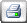 KMhh:mm:ss++KM++:++:++Noailles
Continuez0,0400:00:070,0400:00:072.Tournez à droite sur Place de l'Hôtel de Ville, D 1370,3900:00:310,4300:00:383.Tournez légèrement à droite sur Rue de Mouy, D 1378,5900:08:409,0200:09:184.Restez sur la gauche sur Rue de Senlis, D 444,1600:04:1013,1800:13:285.Au rond-point, prenez la 2 sortie vers D 444,1800:04:0917,3600:17:37Grande Rue
Continuez sur Grande Rue, D 443,0100:03:2620,3800:21:037.Tournez à droite sur D 440,1100:00:0520,4900:21:088.Tournez fort à gauche sur Rue de la Libération, D 922,4000:02:1922,8900:23:279.Tournez légèrement à droite sur Rue de la République, D 920,0200:00:0222,9200:23:2910.Restez sur la droite sur Rue Jean Jaurès, D 440,1700:00:1323,0800:23:4211.Au rond-point, prenez la 1 sortie vers Rue Pasteur, D 442,0900:02:3625,1700:26:1812.Au rond-point, prenez la 2 sortie vers Route de Noailles à Vineuil, D 441,3900:01:0526,5600:27:2313.Au rond-point, prenez la 2 sortie1,5500:01:3228,1100:28:5514.Au rond-point, prenez la 2 sortie vers Rue de Chantilly, D 9241,5500:02:2329,6600:31:18Parc Naturel Régional Oise-Pays de France
Continuez sur Rue de Senlis, D 9240,9000:01:2330,5600:32:4116.Au rond-point, prenez la 2 sortie vers D 9245,0400:05:1135,6100:37:5217.Au rond-point, prenez la 3 sortie vers Avenue Félix Vernois, D 9240,5600:00:4436,1600:38:36Senlis
Continuez sur Boulevard Pasteur, D 9240,0800:00:0636,2400:38:4219.Au rond-point, prenez la 2 sortie vers Cours Thoré-Montmorency, D 9240,3500:00:2836,5900:39:1020.Restez sur la droite sur Cours Thoré-Montmorency, D 9240,0300:00:0336,6200:39:1321.Au rond-point, prenez la 5 sortie vers Avenue du Maréchal Foch, D 10171,0800:01:2737,7000:40:4022.Continuez sur avenue de Compiègne0,3200:00:2638,0200:41:0623.Restez sur la gauche9,3100:07:5247,3400:48:58Villeneuve sur Verberie
Continuez sur Rue des Flandres, D 932a1,4400:01:2748,7800:50:2525.Tournez à droite sur D 5545,3600:06:2654,1400:56:5126.Tournez à gauche sur Rue des Peupliers, D 980,5600:00:4054,7000:57:3127.Restez sur la gauche sur Rue du Chauffour, D 980,0200:00:0154,7200:57:32Nery
Continuez sur Rue du Chauffour, D 981,9600:02:2156,6700:59:5329.Tournez à droite sur Rue de Néry, D 1130,7800:00:5657,4501:00:4930.Tournez fort à droite sur Rue du Docteur Chopinet, D 1230,5500:00:3358,0001:01:2231.Tournez à droite sur Rue Henri Barbusse, D 1231,2600:01:1659,2601:02:38Nouveau repère
Continuez sur Rue de Crépy, D 1230,4300:00:2659,6901:03:0433.Restez sur la droite sur D 1231,8700:01:5261,5701:04:5634.Tournez fort à gauche sur Rue Montaville, D 1161,3900:01:4062,9601:06:3635.Restez sur la droite sur Rue des Eluats, D 1164,9200:05:5467,8801:12:30D 116
Continuez sur D 1160,4700:00:3468,3401:13:0437.Tournez à gauche sur D 3320,7000:00:3669,0501:13:4038.Tournez à droite sur Route du Parquet1,4000:02:4770,4401:16:2739.Tournez fort à droite0,0300:00:0470,4801:16:3140.Tournez à droite sur Rue des Abesses0,2400:00:2970,7101:17:0041.Tournez à gauche sur Rue du Couvent0,0900:00:1170,8101:17:1142.Tournez à droite sur Rue des Plaideurs, D 850,1800:00:2570,9801:17:3643.Tournez légèrement à gauche sur D 855,8400:05:4576,8301:23:2144.Tournez à droite sur Rue du Mont Berny, D 3351,0200:01:2077,8501:24:4145.Tournez à droite sur D 3354,7900:04:3682,6401:29:17Rue Saint-Eloi
Continuez sur Rue Saint-Eloi, D 3351,2400:01:3983,8801:30:5647.Tournez à droite sur Rue du Docteur Moussaud, N 314,8200:05:3188,7101:36:2748.Restez sur la gauche sur Rue de Soissons, N 317,9600:06:1596,6601:42:4249.Tournez à gauche sur D 171,5200:01:4098,1801:44:2250.Tournez à droite sur Rue de Vic-sur-Aisne, D 910,1800:00:1598,3701:44:3702290 Fontenoy
Continuez sur D 910,1400:00:0898,5101:44:4552.Tournez à gauche sur D 173,7600:04:36102,2701:49:2153.Tournez légèrement à droite sur D 173,7200:04:28105,9901:53:4954.Tournez à gauche sur D 60,2500:00:14106,2401:54:0355.Au rond-point, prenez la 1 sortie vers Route d'Épagny1,1200:01:21107,3601:55:2456.Empruntez le rond-point0,0300:00:02107,3901:55:26Epagny
Au rond-point, prenez la 1 sortie vers Place de l'Église3,0300:03:38110,4201:59:0458.Restez sur la gauche0,5800:00:42111,0001:59:4659.Restez sur la gauche sur Rue du Général Mangin, D 131,9800:02:22112,9802:02:0860.Tournez à gauche sur Rue du Général Mangin, D 132,1600:02:36115,1402:04:4461.Continuez sur D 1330,2200:00:16115,3602:05:0062.Tournez à droite sur D 9340,1700:00:10115,5202:05:1063.Au rond-point, prenez la 2 sortie vers D 9342,1800:02:10117,7002:07:2064.Tournez à droite sur Avenue de Framlingham, D 9370,1600:00:10117,8602:07:3065.Tournez à gauche sur Côte de la Porte de Chauny, D 50,9700:00:58118,8302:08:2866.Tournez à droite sur D 51,4100:01:25120,2402:09:5367.Restez sur la gauche sur D 130,4700:00:28120,7202:10:21D13
Continuez sur D 136,1100:06:10126,8302:16:3169.Tournez légèrement à gauche sur Route de Saint-Gobain, D 133,8300:03:55130,6502:20:2670.Tournez à droite sur Route de La Fère, D 135,4500:05:27136,1102:25:53Rue Principale
Continuez sur Rue Principale, D 131,6600:01:39137,7602:27:3272.Tournez fort à gauche sur Route de Laon, D 9380,1000:00:06137,8602:27:3873.Tournez à droite sur Rue de Crécy, D 134,5200:05:11142,3802:32:4974.Continuez sur D 350,4600:00:33142,8402:33:2275.Tournez à gauche sur D 10321,7100:01:33144,5502:34:5576.Restez sur la gauche sur D 10322,0100:01:53146,5602:36:4877.Tournez à gauche sur Rue des Ponceaux, D 261,5000:01:48148,0602:38:3678.Tournez à droite sur Rue de l'Église, D 260,3400:00:25148,4002:39:01Rue des Petits Pavés
Continuez sur Rue des Petits Pavés, D 266,8400:08:13155,2402:47:14Rue de Guise
Continuez sur Rue de Guise, D 266,0100:07:16161,2502:54:3081.Tournez à gauche sur Rue de Verdun, D 9671,7200:01:47162,9702:56:1782.Tournez à droite0,8200:00:50163,8002:57:07D 26
Continuez sur D 260,1700:00:10163,9702:57:1784.Tournez à gauche sur Rue de la Gare, D 580,4600:00:33164,4302:57:5085.Tournez à droite sur D 9673,1000:03:06167,5303:00:5686.Tournez à gauche sur Rue de Marle, D 9468,1100:06:39175,6403:07:3587.Tournez à droite sur Rue du Général de Gaulle, D 10290,4300:00:24176,0703:07:5988.Tournez à gauche sur Rue du Jeu de Paume, D 9460,5600:00:33176,6203:08:3289.Tournez à gauche sur Rue Alfred Chollet0,5500:00:33177,1703:09:0590.Tournez à droite sur Cité Familistère0,0800:00:14177,2503:09:1991.Tournez à droite sur Cité Familistère0,0700:00:13177,3303:09:32Cité Familistère
Continuez sur Cité Familistère0,1700:00:27177,5003:09:5993.Tournez fort à droite sur Rue Sadi Carnot, D 9460,4200:00:33177,9203:10:32Rue Sadi Carnot
Continuez sur Rue Sadi Carnot, D 9460,1100:00:08178,0303:10:4095.Au rond-point, prenez la 2 sortie vers D 10290,0500:00:03178,0803:10:4396.Continuez sur Rue Jean Moulin, D 10290,4700:00:26178,5503:11:0997.Tournez à gauche sur Rue du Bastion Saint-André0,1800:00:22178,7303:11:3198.Continuez sur Rue Émile Godin0,1900:00:22178,9203:11:53Rue Émile Godin
Continuez sur Rue Émile Godin0,0600:00:07178,9803:12:00100.Tournez à droite sur Rue du Kintemplot0,1300:00:16179,1103:12:16101.Tournez fort à gauche sur Rue de Vervins, D 9604,0000:04:00183,1103:16:16102.Tournez à gauche sur D 317,4600:07:49190,5703:24:05103.Tournez à gauche sur Rue de Gomont, D 316,5000:07:28197,0703:31:33104.Tournez à gauche sur Rue de Vervins, D 312,7100:02:43199,7803:34:16Route d'Autreppes
Continuez sur Route d'Autreppes, D 311,6200:01:37201,4003:35:53106.Tournez à gauche sur Rue Le Monvinage, N 20,3600:00:29201,7603:36:22107.Tournez à droite sur Rue de la Libération, D 384,3100:05:10206,0703:41:32D 38
Continuez sur D 382,0100:02:25208,0803:43:57109.Tournez à droite sur Rue des Routières, D 382,1100:02:32210,1903:46:29110.Tournez légèrement à droite sur Place de Verdun, D 380,0200:00:01210,2103:46:30111.Tournez à gauche sur Rue de Vervins, D 3631,4500:01:44211,6603:48:14D 363
Continuez sur D 3631,9200:02:18213,5803:50:32113.Tournez à droite sur Route de la Herie, D 750,1900:00:13213,7703:50:45114.Tournez à gauche0,1900:00:23213,9503:51:08115.Tournez à gauche sur D 9630,9700:00:54214,9203:52:02116.Au rond-point, prenez la 1 sortie vers D 10430,0400:00:02214,9703:52:04117.Tournez légèrement à droite sur D 10431,8500:01:42216,8103:53:46118.Au rond-point, prenez la 4 sortie vers D 30501,3400:01:14218,1503:55:00119.Au rond-point, prenez la 1 sortie vers D 311,9100:01:55220,0603:56:55120.Restez sur la droite sur Rue de la République, D 310,1400:00:08220,2003:57:03Saint-Michel
Continuez sur Rue de la République, D 310,2400:00:15220,4403:57:18122.Au rond-point, prenez la 2 sortie7,1600:07:10227,6104:04:28123.Tournez à gauche sur D 50,6700:00:48228,2804:05:16D 5
Continuez sur D 51,2500:01:30229,5204:06:46125.Tournez légèrement à gauche sur D 347,1900:08:38236,7204:15:24126.Tournez à droite sur Rue des Fosses3,9500:04:44240,6704:20:08Rue des Trappistes
Continuez sur Rue des Trappistes0,9200:01:06241,5804:21:14128.Tournez à gauche0,0300:00:02241,6104:21:16129.Tournez à droite sur Rue de la Trappe0,0200:00:02241,6304:21:18130.Tournez à gauche sur Rue de la Trappe1,8900:03:47243,5204:25:05Abbaye ND de scourmont
Continuez sur Rue de la Trappe0,6400:01:17244,1604:26:22132.Tournez à gauche sur Rue Poteaupré0,5800:00:42244,7404:27:04Chimay expérience
Continuez sur Rue Poteaupré0,7600:00:55245,5004:27:59134.Restez sur la gauche sur Rue Loan1,5500:01:52247,0604:29:51135.Tournez à droite sur Rue du Rond-Point2,2300:02:41249,2904:32:32136.Restez sur la gauche sur Rue des Quatres Maisons0,3300:00:27249,6204:32:59137.Tournez à droite sur Rue des Templiers2,3100:02:46251,9304:35:45138.Tournez à droite sur Rue des Sartiaux0,1500:00:13252,0804:35:58139.Tournez à droite sur N990,0700:00:04252,1504:36:02140.Restez sur la gauche0,0500:00:03252,1904:36:05141.Restez sur la droite sur Rue de Noailles0,2200:00:23252,4104:36:28142.Tournez à gauche sur Place Mont-Joly0,0000:00:01252,4104:36:29143.Restez sur la gauche sur Rue Rogier0,0800:00:10252,5004:36:39144.Tournez à droite sur rue Fromenteau0,1700:00:20252,6604:36:59145.Tournez à gauche0,0200:00:03252,6904:37:02Chimay0,0000:00:01252,6904:37:03Chimay
Continuez0,0200:00:02252,7104:37:05148.Tournez à droite sur Grand'Rue0,3000:00:36253,0104:37:41149.Restez sur la gauche sur Terne Rognac0,0700:00:08253,0704:37:49150.Tournez à droite sur N990,1600:00:09253,2304:37:58151.Restez sur la gauche0,0200:00:01253,2504:37:59152.Restez sur la droite1,0100:01:01254,2604:39:00153.Au rond-point, prenez la 2 sortie vers Rue de la Plate Pierre, N 5936,4900:06:11260,7504:45:11154.Tournez à gauche sur Rue d'en Bas, N 5931,5900:01:35262,3404:46:46155.Au rond-point, prenez la 3 sortie vers Route de Chimay, D 9512,4600:02:28264,8004:49:14156.Au rond-point, prenez la 3 sortie vers Route de Chimay, D 95110,9700:10:58275,7705:00:12157.Tournez à droite sur D 9510,1100:00:08275,8805:00:20158.Au rond-point, prenez la 1 sortie vers D 9510,1200:00:07276,0005:00:27159.Continuez sur Rue du Pont-de-Sains, D 9518,9000:08:54284,9005:09:21160.Au rond-point, prenez la 2 sortie vers Route de Landrecies, N 20,6400:00:48285,5405:10:09161.Restez sur la droite sur Avenue du 84e Régiment d'Infanterie, D 96211,8100:10:54297,3505:21:03Maroilles
Continuez sur Grande Rue, D 9595,4600:05:26302,8005:26:29163.Restez sur la gauche sur D 9340,9200:01:14303,7305:27:43164.Restez sur la gauche sur Avenue de la Marne, D 9340,3100:00:24304,0305:28:07165.Au rond-point, prenez la 1 sortie0,1000:00:07304,1305:28:147-9 Route du Faubourg Soyeres
Faites demi-tour sur Rue du Faubourg Soyeres, D 9340,0800:00:06304,2105:28:20167.Au rond-point, prenez la 2 sortie vers Rue d'Happegarbes, D 9597,0600:07:29311,2705:35:49Pommereuil
Continuez sur Rue du Cateau, D 9592,7200:02:29314,0005:38:18169.Au rond-point, prenez la 2 sortie vers Route du Pommereuil, D 9590,4900:00:23314,4905:38:41170.Tournez à droite sur Avenue du Maréchal Leclerc de Hautecloque, D 6430,8100:00:41315,3005:39:22171.Tournez à gauche sur Rue du Marché aux Chevaux, D 120,7600:00:45316,0505:40:07172.Restez sur la droite sur Avenue du Maréchal de Lattre de Tassigny, D 211,0000:01:00317,0605:41:07173.Au rond-point, prenez la 1 sortie vers Avenue du Maréchal de Lattre de Tassigny, D 212,8400:02:50319,9005:43:57D21
Continuez sur Route de Saint-Quentin, D 215,1700:05:10325,0705:49:07Busigny
Continuez sur Rue des Frères Desjardin, D 216,2400:06:35331,3105:55:42176.Restez sur la droite sur Rue Francis de Pressencé, D 80,7000:00:56332,0205:56:38Route de Saint-Quentin
Continuez sur Route de Saint-Quentin, D 80,4100:00:32332,4205:57:10178.Au rond-point, prenez la 2 sortie vers Route de Saint-Quentin, D 80,9300:00:56333,3505:58:06179.Au rond-point, prenez la 1 sortie vers D 84,5500:05:27337,9106:03:33180.Au rond-point, prenez la 1 sortie vers D 83,0300:03:02340,9406:06:35D 8
Continuez sur D 84,5600:04:34345,5006:11:09182.Au rond-point, prenez la 2 sortie vers Rue de Saint-Quentin, D 80,1200:00:07345,6206:11:165 Chemin Départemental No Huit
Continuez sur Rue de Saint-Quentin, D 84,3800:04:23350,0006:15:39184.Au rond-point, prenez la 2 sortie vers Rue Georges Pompidou, D 80,1900:00:11350,1906:15:50Rue Georges Pompidou
Continuez sur Rue Georges Pompidou, D 80,4800:00:29350,6706:16:19186.Au rond-point, prenez la 1 sortie vers Rue Georges Pompidou0,7600:00:46351,4306:17:05187.Au rond-point, prenez la 2 sortie vers Boulevard Richelieu0,0400:00:03351,4706:17:08188.Tournez légèrement à droite sur Boulevard Richelieu0,5800:00:46352,0406:17:54189.Au rond-point, prenez la 2 sortie vers Boulevard Henri Martin0,6200:00:49352,6606:18:43190.Continuez sur Boulevard Henri Martin0,0300:00:02352,6906:18:45191.Tournez fort à droite sur Place Dufour Denelle, D 9302,1000:01:56354,7906:20:41192.Au rond-point, prenez la 1 sortie vers Rue de Paris, D 9301,3200:01:13356,1106:21:54193.Tournez fort à gauche sur Rue de l'Épine0,6500:00:52356,7606:22:46194.Continuez sur Place Publique0,1000:00:08356,8606:22:54Dallon
Continuez sur Place Publique0,0100:00:01356,8706:22:55196.Tournez légèrement à droite sur Rue de Fontaine Les Clercs, D 677,0200:08:33363,8906:31:28197.Restez sur la gauche0,0200:00:04363,9106:31:32Grande Rue
Faites demi-tour0,0200:00:04363,9206:31:36199.Tournez fort à gauche sur Grande Rue, D 672,7000:03:15366,6306:34:51200.Au rond-point, prenez la 2 sortie vers Grande Rue, D 340,2700:00:19366,9006:35:10201.Tournez fort à droite sur Rue des Prés, D 671,8800:02:15368,7706:37:25202.Tournez à droite sur Rue du Passillon, D 670,2000:00:14368,9706:37:39Rue du Passillon
Continuez sur Rue du Passillon, D 670,1000:00:07369,0706:37:46204.Restez sur la droite sur Rue du Passillon, D 673,5400:04:15372,6106:42:01205.Tournez à gauche sur Route de Pithon, D 670,2900:00:21372,8906:42:22206.Au rond-point, prenez la 2 sortie vers Avenue Jean Moulin, D 670,0500:00:04372,9406:42:26207.Tournez légèrement à droite sur Avenue Jean Moulin, D 670,7900:00:57373,7406:43:23208.Tournez à droite sur Place de l'Hôtel de Ville, D 9300,0600:00:04373,8006:43:27209.Tournez à gauche sur Rue de la Victoire0,0700:00:09373,8706:43:36210.Tournez légèrement à gauche sur Rue de la Victoire0,0700:00:08373,9406:43:44211.Tournez à gauche sur Rue du Général de Gaulle0,3900:00:22374,3306:44:06212.Tournez à droite sur Rue de Noyon, D 9300,3600:00:20374,6906:44:26213.Au rond-point, prenez la 1 sortie vers Rue du Maréchal Leclerc, D 9301,2900:01:11375,9806:45:37Rue du Maréchal Leclerc
Continuez sur Rue du Maréchal Leclerc, D 9304,4500:04:07380,4306:49:44Rue de Nesle
Continuez sur Rue de Nesle, D 9303,2700:03:01383,7006:52:45216.Au rond-point, prenez la 2 sortie vers D 9300,0700:00:04383,7706:52:49217.Tournez légèrement à droite sur Hameau du Bis Pont, D 9300,7100:00:39384,4806:53:28218.Restez sur la gauche sur D 9301,8100:01:40386,2906:55:08219.Au rond-point, prenez la 2 sortie vers D 9300,7200:00:40387,0106:55:48220.Au rond-point, prenez la 2 sortie vers D 9300,5800:00:32387,6006:56:20221.Au rond-point, prenez la 2 sortie vers D 9300,3300:00:18387,9306:56:38D930
Continuez sur D 9308,6500:07:59396,5707:04:37D 930
Continuez sur D 9301,5300:01:25398,1007:06:02224.Au rond-point, prenez la 3 sortie vers D 10172,1400:01:36400,2507:07:38225.Au rond-point, prenez la 2 sortie vers D 10172,4200:01:49402,6607:09:27226.Au rond-point, prenez la 3 sortie vers D 10171,5300:01:09404,1907:10:36D 1017
Continuez sur D 10176,0500:04:32410,2407:15:08D 1017
Continuez sur D 10176,4500:05:31416,6907:20:39D1017
Continuez sur D 10173,2700:03:03419,9607:23:42230.Au rond-point, prenez la 2 sortie vers D 10176,3200:04:54426,2707:28:36D 1017
Continuez sur D 10176,7600:05:19433,0407:33:55232.Restez sur la droite sur Avenue de Flandres, D 10171,5500:02:04434,5807:35:59233.Continuez sur Avenue de Flandres, D 10172,2700:01:53436,8507:37:52234.Au rond-point, prenez la 1 sortie vers N 310,2200:00:11437,0707:38:03N31
Continuez sur N 313,6100:02:50440,6807:40:53236.Au rond-point, prenez la 3 sortie vers Rue de la Jacquerie, D 751,4700:01:44442,1507:42:37237.Restez sur la droite sur Rue de l'Église, D 750,0200:00:01442,1707:42:38238.Tournez légèrement à droite sur D 753,7500:04:30445,9207:47:08239.Tournez à droite sur Rue de Saint-Martin Longueau, D 100,2000:00:16446,1207:47:24240.Tournez à gauche sur Rue Jules Ferry, D 592,4700:02:58448,5907:50:22241.Tournez à droite sur Cavée des Boeufs0,0300:00:07448,6207:50:29Le Gros Chêne
Faites demi-tour sur Cavée des Boeufs0,0300:00:07448,6507:50:36243.Tournez à droite sur Route de la Bruyère, D 590,1400:00:10448,7907:50:46244.Tournez fort à droite sur Rue de la Source, D 6311,9900:02:23450,7807:53:09245.Restez sur la droite sur D 1371,7700:01:51452,5507:55:00246.Au rond-point, prenez la 1 sortie vers D 1370,3200:00:19452,8707:55:19247.Tournez à gauche sur Chemin de la Faïence, D 1370,0300:00:02452,9007:55:21248.Tournez à droite sur Rue de l'École des Arts et Métiers, D 1371,0200:01:01453,9207:56:22249.Au rond-point, prenez la 2 sortie vers Avenue Albert 1er, D 1371,5100:01:30455,4307:57:52250.Tournez à gauche sur Avenue Henri Besse, D 916a0,4000:00:24455,8307:58:16251.Au rond-point, prenez la 1 sortie0,1500:00:09455,9807:58:25252.Restez sur la gauche0,0400:00:03456,0307:58:28253.Au rond-point, prenez la 3 sortie vers D 1372,9500:02:57458,9708:01:25D 137
Continuez sur D 1370,4500:00:27459,4208:01:52255.Au rond-point, prenez la 2 sortie vers D 1374,5800:04:35464,0108:06:27256.Au rond-point, prenez la 1 sortie vers D 120,8300:00:50464,8408:07:17Impasse Voltaire
Continuez sur D 120,2700:00:16465,1108:07:33258.Tournez à gauche0,0100:00:01465,1208:07:34259.Restez sur la droite sur Rue Duvivier0,0200:00:02465,1408:07:36260.Tournez légèrement à droite sur Rue Duvivier0,4300:00:49465,5708:08:25261.Restez sur la gauche sur Rue de la Gare0,2000:00:16465,7808:08:41262.Tournez à gauche sur Rue de la Gare, D 9290,1000:00:08465,8808:08:49263.Tournez à droite sur Quai du Thérain0,0800:00:09465,9608:08:58264.Tournez à gauche sur Rue Jean Corroyer, D 1370,3700:00:30466,3308:09:28265.Au rond-point, prenez la 2 sortie vers Rue de Noailles, D 1370,3000:00:23466,6308:09:51266.Restez sur la gauche sur Rue de Noailles, D 1371,3400:01:44467,9708:11:35267.Au rond-point, prenez la 2 sortie vers D 1373,9800:03:59471,9508:15:34268.Restez sur la gauche sur Rue de l'Argilière, D 1372,1400:02:09474,0908:17:43269.Continuez sur Rue de l'Argilière, D 1370,0400:00:03474,1408:17:46270.Tournez à droite sur Rue de Mouy, D 1371,3300:01:25475,4708:19:11271.Tournez légèrement à gauche sur Rue Arnaud Bisson, D 1370,3900:00:31475,8608:19:42272.Tournez à gauche0,0300:00:06475,8908:19:48Noailles475,8908:19:48